MOÇÃO Nº           /2019Assunto: De Congratulações à EMEB PROFª SONIA RITA PENTEADO AGUIAR pela conquista da medalha de ouro na edição 2019 da Olímpiada Internacional de Matemática, nas Etapas Estadual e NacionalSenhor Presidente:CONSIDERANDO que a EMEB PROFª SONIA RITA PENTEADO AGUIAR conquistou a medalha de ouro na edição 2019 da Olímpiada Internacional de Matemática. CONSIDERANDO que a conquista fortalece o nome de Itatiba, enfatizando a qualidade da Rede Municipal de Ensino. CONSIDERANDO o esforço, a dedicação, o comprometimento e a disciplina dos alunos e dos professores para alcançar o expressivo resultado.                     APRESENTAMOS à apreciação do Soberano Plenário, na forma regimental, uma MOÇÃO DE CONGRATULAÇÕES à EMEB PROFª SONIA RITA PENTEADO AGUIAR, ALUNOS E PROFESSORES PARTICIPANTES PROFESSORES, pela conquista da medalha de ouro na edição 2019 da Olímpiada Internacional de Matemática, nas Etapas Estadual e Nacional. SALA DAS SESSÕES, 28 de maio de 2019                                                     DEBORAH CASSIA OLIVEIRAVereadora Cidadania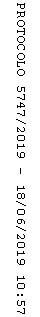 